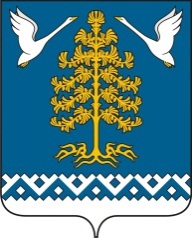     МУНИЦИПАЛЬНОЕ ОБРАЗОВАНИЕ ДЕРЕВНЯ ХАРАМПУРАДМИНИСТРАЦИЯПОСТАНОВЛЕНИЕ03 февраля 2016 года                                                                                                            № 03-ПА                                                                    д. Харампур         Об утверждении Административного регламента предоставления муниципальной услуги по принятию граждан, признанных малоимущими, на учет нуждающихся в жилых помещениях, предоставляемых по договорам социального найма на территории муниципального образования деревня Харампур 
В целях реализации Федерального закона от 27 июля 2010 года № 210-ФЗ «Об организации предоставления государственных и муниципальных услуг», в соответствии с Федеральным законом от 06 октября 2003 года № 131-ФЗ «Об общих принципах организации местного самоуправления в Российской Федерации», Уставом муниципального образования деревня Харампур, п о с т а н о в л я е т:Утвердить прилагаемый Административный регламент предоставления муниципальной услуги по принятию граждан, признанных малоимущими, на учет нуждающихся в жилых помещениях, предоставляемых по договорам социального найма на территории муниципального образования деревня Харампур.Опубликовать настоящее постановление в общественно-политической газете «Северный луч» и разместить на официальном интернет-сайте Администрации деревни.Контроль исполнения настоящего постановления возложить на заместителя Главы Администрации деревни Аксенова Сергея Викторовича.Глава деревни                                                                                                               М.Л. Климова